MORNING WORSHIP SERVICEAug 9, 2015Opening Song                           “Great and Mighty Is the Lord Our God”   	                                                                                         Opening Prayer/AnnouncementsWorship Hymns                            “Since Jesus Came into My Heart” 441                                                                                               “Blessed Redeemer” 149                                                                                                                  “It Is Finished”                                                                                                                        “He Is Lord”Offering/Offertory                                                              Message                                                                                    Bro. David Atwood   Invitation                                               “Take My Life, Lead Me, Lord” 287Lord’s SupperClosing PrayerEvening Service at 6:00 NURSERY – available for children age 0 to KindergartenJana MooreHostesses for August	Ushers for AugustJudie Coffey, Evelyn Robinson,	Terry Robinson, Jimmy Miller,     Sheila Waggoner	Joe Daniel, Wesley McManus		Immediate Need Prayer ListPray for Ervin Griffith, as he continues to recover at homePray for Debbie McBride’s nephew Cale, he underwent brain surgery Thursday and it seems to be a success so farPray for Jack and Doris Radford (Jack Radford’s parents) both are dealing with severe medical issues 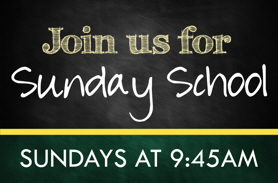 